ສາທາລະນະ​ລັດ  ປະຊາທິປະ​ໄຕ  ປະຊາຊົນ​ລາວ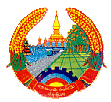 ສັນຕິພາບ  ​ເອກະລາດ  ປະຊາທິປະ​ໄຕ  ​ເອກະ​ພາບ  ວັດ​ທະນະ​ຖາວອນອົງການ​ໄອ​ຍະ​ການ​ປະຊາຊົນ​ສູງສຸດຫ້ອງການ							            ເລກທີ.............../ອອປສ.ຫກ      					    	         ນະຄອນຫຼວງ​ວຽງ​ຈັນ, ວັນ​ທີ............/........./2016ບົດສະຫຼຸບປະເມີນຜົນການຈັດຕັ້ງປະຕິບັດການຕິດຕາມກວດກາການບໍລິຫານຄະດີຄົບວົງຈອນຢູ່ 3ກົມວິຊາການ ອົງການໄອຍະການປະຊາຊົນສູງສຸດໄລຍະ 06 ເດືອນທ້າຍປີ (ແຕ່ເດືອນ 04-09/2016)- ອີງຕາມ ຂໍໍ້ຕົກລົງ ຂອງຫົວໜ້າອົງການໄອຍະການປະຊາຊົນສູງສຸດ ວ່າດ້ວຍການນໍາໃຊ້ການຄຸ້ມຄອງບໍລິຫານຄະດີຄົບວົງຈອນ ສະບັບເລກທີ 078/ອອປສ, ລົງວັນທີ 11/12/2015; - ອີງຕາມ ບົດແນະນໍາ ຂອງຫົວໜ້າຫ້ອງການ ອອປສ ສະບັບເລກທີ 06/ອອປສ.ຫກ, ລົງວັນທີ 11/12/2015 ກ່ຽວກັບການຈັດຕັ້ງປະຕິບັດການຄຸ້ມຄອງບໍລິຫານຄະດີີຄົບວົງຈອນ ສໍາລັບອົງການໄອຍະການທົ່ວປະເທດ;- ອີງຕາມ ສະພາບການຈັດຕັ້ງປະຕິບັດການຕິດຕາມກວດກາ ການຈໍລະຈອນເອກະສານສໍານວນຄະດີ ແລະ ຄຳຮ້ອງ ໄລຍະ 06 ເດືອນທ້າຍປີ (ແຕ່ເດືອນ 04-09/2016).ເພື່ອເປັນການສັງເກດຕີລາຄາ ຈຸດດີຜົນໄດ້ຮັບ, ຈຸດອ່ອນ ຂໍ້ຄົງຄ້າງ ພ້ອມທັງສາເຫດແນໃສ່ຖອດຖອນບົດຮຽນ ແລະ ສືບຕໍ່ຈັດຕັ້ງປະຕິບັດການຕິດຕາມກວດກາການຈໍລະຈອນ ສຳນວນຄະດີ ແລະ ຄຳຮ້ອງ ຢູ່ອົງການໄອຍະການປະຊາຊົນໃນຕໍ່ໜ້າ ຫ້ອງການອົງການໄອຍະການປະຊາຊົນສູງສຸດ ຈຶ່ງສະຫຼູບ ແລະ ປະເມີນຜົນການຈັດຕັ້ງປະຕິບັດໄດ້ ດັ່ງນີ້:ສະພາບລວມ ຂໍ້ສະດວກ ແລະ ຂໍ້ຫຍຸ້ງຍາກຂໍ້ສະດວກ- ມີຂໍ້ຕົກລົງ ສະບັບເລກທີ 078/ອອປສ, ລົງວັນທີ 11/12/2015 ຂອງຫົວໜ້າອົງການໄອຍະການປະຊາຊົນສູງສຸດ ວ່າດ້ວຍການນໍາໃຊ້ການຄຸ້ມຄອງບໍລິຫານຄະດີຄົບວົງຈອນ ເພື່ອເປັນບ່ອນອີງພື້ນຖານໃນການຈັດຕັ້ງປະຕິບັດຕົວຈິງ;- ມີບົດແນະນໍາ ເລກທີ 06/ອອປສ.ຫກ, ລົງວັນທີ 11/12/2015 ຂອງຫົວໜ້າຫ້ອງການ ອົງການໄອຍະການປະຊາຊົນສູງສຸດ ກ່ຽວກັບການຈັດຕັ້ງປະຕິບັດການຄຸ້ມຄອງບໍລິຫານຄະດີຄົບວົງຈອນ ສໍາລັບອົງການໄອຍະການປະຊາຊົນທົ່ວປະເທດ;               - ມີຂໍ້ຕົກລົງ ເລກທີ 01/ອອປສ.ຫກ, ລົງວັນທີ 01/12/2008 ຂອງຫົວໜ້າຫ້ອງການ ວ່າດ້ວຍການມອບໃຫ້ພະແນກຄົ້ນຄວ້າ-ສັງລວມ ເປັນຜູ້ຊຸກຍູ້ຕິດຕາມກວດກາການຈໍລະຈອນເອກະສານ ກ່ຽວກັບການແກ້ໄຂຄະດີແບບຄົບວົງຈອນ;- ມີຕາຕະລາງກໍານົດຂັ້ນຕອນ ພ້ອມກໍານົດເວລາຈະແຈ້ງ, ມີລະບຽບ ແລະ ຄໍາແນະນໍາວິທີການຈັດຕັ້ງປະຕິບັດ;- ໄດ້ຮັບການຮ່ວມມືຈາກພາກສ່ວນທີ່ກ່ຽວຂ້ອງໃນການຈັດຕັ້ງປະຕິບັດຕົວຈິງ.2. ຂໍ້ຫຍຸ້ງຍາກ2.1 ພະນັກງານຂັ້ນການນຳຂອງກົມ ແລະ ວິຊາການບາງທ່ານ ຍັງບໍ່ທັນເຫັນຄວາມໝາຍສໍາຄັນ ແລະ ຄວາມຈຳເປັນ ກ່ຽວກັບວຽກງານຄຸ້ມຄອງບໍລິຫານຄະດີຄົບວົງຈອນ;2.2 ໃນພາກປະຕິບັດຕົວຈິງ ຍັງບໍ່ທັນມີນິຕິກໍາໃນການຈັດຕັ້ງປະຕິບັດເປັນອັນລະອຽດເທື່ອ;2.3 ພາກປະຕິບັດຕົວຈິງ ຜູ້ຮັບຜິດຊອບຢູ່ບາງຂັ້ນຕອນ ຍັງຖືເບົາບໍ່ຂຽນລົງວັນທີ ເດືອນ ປີ ມອບສົ່ງສຳນວນຄະດີ ແລະ ຄຳຮ້ອງ ຈຶ່ງເຮັດໃຫ້ມີຄວາມຫຍຸ້ງຍາກໃຫ້ພາກສ່ວນທີ່ເຮັດໜ້າທີ່ຕິດຕາມກວດກາ.ສະພາບການຕົວຈິງໃນການຕິດຕາມກວດກາ	ນັບແຕ່ໄລຍະເດືອນ 04-09/2016 ໄດ້ຕິດຕາມກວດກາການຄຸ້ມຄອງບໍລິຫານຄະດີຄົບວົງຈອນ ລວມທັງໝົດ 317 ເລື່ອງ, ໃນນັ້ນມີຄະດີແພ່ງ ຈໍານວນ 195 ເລື່ອງ, ຄະດີອາຍາ ຈໍານວນ 99 ເລື່ອງ ແລະ ຄໍາຮ້ອງຂໍຄວາມເປັນທໍາ (ກົມກວດກາທົ່ວໄປ) ຈໍານວນ 23 ເລື່ອງ ລະອຽດດັ່ງລຸ່ມນີ້:	ຜ່ານການຕິດຕາມກວດກາເຫັນໄດ້ ຄືດັ່ງນີ້:ສະເພາະຄະດີແພ່ງ ມີຄື:ຄະດີທີ່ໄດ້ປະຕິບັດຖືກຕ້ອງຕາມກຳນົດເວລາ ມີຈຳນວນ 106 ເລື່ອງ ເທົ່າກັບ 54,36%;ຄະດີທີ່ປະຕິບັດຊັກຊ້າບໍ່ທັນກຳນົດເວລາ ມີຈຳນວນ 89 ເລື່ອງ ເທົ່າກັບ 45,64%;ໃນນັ້ນ ການລົງວັນທີ ເດືອນ ປີ ຕາມຕາຕະລາງຕິດຕາມຄະດີຄົບວົງຈອນ ແມ່ນບໍ່ຄົບຖ້ວນຕາມຂັ້ນຕອນທຸກເລື່ອງ.1.1 ສໍານວນຄະດີແພ່ງ ຂັ້ນລົບລ້າງ ຈໍານວນ 55 ເລື່ອງ ເທົ່າກັບ 28,21 % ມີການຊັກຊ້າຢູ່ບາງຂັ້ນຕອນທີ່ແຕກຕ່າງກັນ ດັ່ງນີ້:1.2 ສໍານວນທວງ ແລະ ຄໍາຮ້ອງຕ່າງໆ ຈໍານວນ 140 ເລື່ອງ ເທົ່າກັບ 71,79 % ມີການຊັກຊ້າຢູ່ບາງຂັ້ນຕອນທີ່ແຕກຕ່າງກັນ ດັ່ງນີ້:ສະເພາະຄະດີອາຍາ ມີຄື:ຄະດີທີ່ໄດ້ປະຕິບັດຖືກຕ້ອງຕາມກຳນົດເວລາ ມີຈຳນວນ 68 ເລື່ອງ ເທົ່າກັບ 68,69 %;ຄະດີທີ່ປະຕິບັດຊັກຊ້າບໍ່ທັນກຳນົດເວລາ ມີຈຳນວນ 31 ເລື່ອງ ເທົ່າກັບ 31,31 %;ໃນນັ້ນ ການລົງວັນທີ ເດືອນ ປີ ຕາມຕາຕະລາງຕິດຕາມຄະດີຄົບວົງຈອນ ແມ່ນບໍ່ຄົບຖ້ວນຕາມຂັ້ນຕອນທຸກເລື່ອງ.2.1 ສໍານວນຄະດີຂັ້ນລົບລ້າງ ຈໍານວນ 41 ເລື່ອງ ເທົ່າກັບ 41,41 % ມີການຊັກຊ້າຢູ່ບາງຂັ້ນຕອນທີ່ແຕກຕ່າງກັນ ດັ່ງນີ້:2.2 ສໍານວນທວງ, ຄໍາຮ້ອງຕ່າງໆ ຈໍານວນ 58 ເລື່ອງ ເທົ່າກັບ 58,59 % ມີການຊັກຊ້າຢູ່ບາງຂັ້ນຕອນ ດັ່ງນີ້:ສະເພາະຄຳຮ້ອງຂໍຄວາມເປັນທຳ (ກົມກວດກາທົ່ວໄປ) ມີຄື:ຄໍາຮ້ອງ ທີ່ໄດ້ປະຕິບັດຖືກຕ້ອງຕາມກຳນົດເວລາ ມີຈຳນວນ 18 ເລື່ອງ ເທົ່າກັບ 78,26 %;ຄໍາຮ້ອງ ທີ່ປະຕິບັດຊັກຊ້າບໍ່ທັນກຳນົດເວລາ ມີຈຳນວນ 05 ເລື່ອງ ເທົ່າກັບ 21,74 %;ໃນນັ້ນ ການລົງວັນທີ ເດືອນ ປີ ຕາມຕາຕະລາງຕິດຕາມຄະດີຄົບວົງຈອນ ແມ່ນບໍ່ຄົບຖ້ວນຕາມຂັ້ນຕອນທຸກເລື່ອງ. ຄໍາຮ້ອງບາງເລື່ອງ ບໍ່ມີໃບຕິດຕາມຄະດີ ເນື່ອງຈາກສົ່ງມາຈາກຫ້ອງ ທ່ານ ຫົວໜ້າ ອອປສ.ຄໍາຮ້ອງຂໍຄວາມເປັນທຳ ຈໍານວນ 23 ເລື່ອງ ເທົ່າກັບ 100% ມີການຊັກຊ້າຢູ່ບາງຂັ້ນຕອນ ດັ່ງນີ້:ສັງເກດຕີລາຄາ ຈຸດດີ, ຈຸດອ່ອນ, ສາເຫດ ແລະ ບົດຮຽນທີ່ຖອດຖອນໄດ້ພາຍຫລັງທີ່ມີຂໍ້ຕົກລົງ ສະບັບເລກທີ 078/ອອປສ, ລົງວັນທີ 11/12/2015 ຂອງຫົວໜ້າອົງການໄອຍະການປະຊາຊົນສູງສຸດ ວ່າດ້ວຍການນໍາໃຊ້ການຄຸ້ມຄອງບໍລິຫານຄະດີຄົບວົງຈອນ ແລະ ມີຂໍ້ຕົກລົງ ມອບໃຫ້ພະແນກຄົ້ນຄວ້າ-ສັງລວມ ເປັນຜູ້ຊຸກຍູ້ຕິດຕາມກວດກາ ສາມາດສັງເກດຕີລາຄາໄດ້ດັ່ງນີ້:1. ຈຸດດີ1.1 ກົມກວດກາຄະດີອາຍາ, ກົມກວດກາຄະດີແພ່ງ ໄດ້ຈັດຕັ້ງປະຕິບັດຕາມຂໍ້ຕົກລົງ ຂອງຫົວໜ້າອົງການໄອຍະການປະຊາຊົນສູງສຸດ ໃນການລົງເກັບກຳຂໍ້ມູນທຸກສຳນວນຄະດີ, ຄຳຮ້ອງ ຕາມແບບຟອມທີ່ໄດ້ມີຄຳແນະນຳຢ່າງຈະແຈ້ງໄປແລ້ວນັ້ນ;1.2 ພາກສ່ວນທີ່ຮັບຜິດຊອບວຽກງານດັ່ງກ່າວ ໄດ້ລົງຂໍ້ມູນ ເປັນຕົ້ນ: ວັນທີ ເດືອນ ປີ ເພື່ອເປັນບ່ອນອີງ ໃນການຕິດຕາມກວດກາ, ສັງລວມ ການແກ້ໄຂຄະດີທີ່ມີຄວາມຊັກຊ້າ ແລະ ການດຳເນີນຄະດີທີ່ຖືກຕ້ອງຕາມກຳນົດເວລາ;1.3 ພະນັກງານທີ່ຮັບຜິດຊອບ ຢູ່ແຕ່ລະຂອດວຽກ, ແຕ່ລະຂັ້ນຕອນ ສ່ວນຫລາຍໄດ້ເອົາໃຈໃສ່ປະຕິບັດການແກ້ໄຂຄະດີໃຫ້ໄປຕາມຂັ້ນຕອນ ແລະ ເວລາທີ່ໄດ້ກຳນົດໄວ້;1.4 ເປັນລະບຽບການ, ມີຂັ້ນຕອນ ການຈໍລະຈອນສໍານວນຄະດີ ແລະ ຄໍາຮ້ອງ ທີ່ເປັນລະບົບເອກະພາບ.2. ຜົນໄດ້ຮັບ2.1 ການແກ້ໄຂຄະດີ, ຄໍາຮ້ອງ ຖ້າທຽບໃສ່ໃນໄລຍະທີ່ຍັງບໍ່ທັນມີລະບຽບການຄຸ້ມຄອງບໍລິຫານຄະດີຄົບວົງຈອນ ເຫັນວ່າ ມີປະສິດທິຜົນດີຂຶ້ນກວ່າເກົ່າ ໂດຍສະເພາະການປະຕິບັດກຳນົດເວລາ;2.2 ສາມາດຕິດຕາມກວດກາໄດ້ ວ່າການແກ້ໄຂສໍານວນຄະດີ ແລະ ຄໍາຮ້ອງ ຊັກຊ້າຢູ່ຂັ້ນຕອນໃດ, ພາກສ່ວນໃດ ແລະ ພະນັກງານວິຊາການຜູ້ໃດຮັບຜິດຊອບ;2.3 ມີຂໍ້ມູນສະເໜີໃຫ້ພາກສ່ວນກ່ຽວຂ້ອງ ຊອກວິທີແກ້ໄຂ ເພື່ອນໍາສະເຫນີຂັ້ນເທິງຊີ້ນໍາການຈັດຕັ້ງປະຕິບັດ ການແກ້ໄຂຄະດີ ແລະ ຄຳຮ້ອງໃຫ້ຖືກຕ້ອງຕາມກໍານົດເວລາ ຕາມລະບຽບການ ແລະ ກົດໝາຍ. 3. ຈຸດອ່ອນ, ຂໍ້ຄົງຄ້າງ3.1 ການຈັດຕັ້ງປະຕິບັດການຄຸ້ມຄອງບໍລິຫານຄະດີຄົບວົງຈອນ ຕາມມີຂໍ້ຕົກລົງ ຂອງຫົວໜ້າອົງການໄອຍະການປະຊາຊົນສູງສຸດ ສະບັບເລກທີ 078/ອອປສ, ລົງວັນທີ 11/12/2015 ແລະ ບົດແນະນຳ ຂອງຫົວໜ້າຫ້ອງການ ສະບັບເລກທີ 06/ອອປສ.ຫກ, ລົງວັນທີ 11/12/2015 ຍັງບໍ່ທັນເຂັ້ມງວດ;3.2 ພະນັກງານວິຊາການບາງຄົນ ລົງຂໍ້ມູນໃນຮ່າງແບບຟອມການຈໍລະຈອນສໍານວນຄະດີ ແລະ ຄໍາຮ້ອງບໍ່ລະອຽດ, ໂດຍສະເພາະ ບໍ່ລົງວັນທີ ເດືອນ ປີ. ສະນັ້ນ, ຈຶ່ງເຮັດໃຫ້ພາກສ່ວນທີ່ຮັບຜິດຊອບ ສັງລວມການຕິດຕາມກວດກາການບໍລິຫານຄະດີຄົບວົງຈອນ ບໍ່ສາມາດເກັບກໍາຂໍ້ມູນໄດ້ຕາມລະບຽບການ ແລະ ບໍ່ສາມາດຮູ້ໄດ້ວ່າການແກ້ໄຂສໍານວນຄະດີ ແລະ ຄໍາຮ້ອງ ຊັກຊ້າຢູ່ຂັ້ນຕອນໃດ;3.3 ການປະສານສົມທົບກັນລະຫວ່າງ ຜູ້ຮັບຜິດຊອບລົງວັນທີ ເດືອນ ປີ ຂອງແຕ່ລະຂັ້ນຕອນ ຍັງເຮັດບໍ່ທັນໄດ້ດີ, ໂດຍສະເພາະ ຜູ້ມອບ-ຜູ້ຮັບ ສຳນວນຄະດີ ແລະ ຄຳຮ້ອງ ບໍ່ໄດ້ກວດກາເບິ່ງການລົງວັນທີ່ ເດືອນ ປີ ຢ່າງຈະແຈ້ງ ຫຼື ບາງຄັ້ງຜູ້ສົ່ງ ແລະ ຜູ່ຮັບລົງວັນທີ ບໍ່ກົງກັນ, ຈຶ່ງເຮັດໃຫ້ມີຄວາມຫຍຸ້ງຍາກໃນເວລາກວດກາ ຊຶ່ງເປັນຂັ້ນຕອນສຸດທ້າຍ; 3.4 ຄໍາຮ້ອງບາງເລື່ອງ ສົ່ງມາຈາກຫ້ອງຂອງ ທ່ານ ຫົວໜ້າອົງການໄອຍະການປະຊາຊົນສູງສຸດ ໂດຍບໍ່ມີໃບຕິດຕາມການຈໍລະຈອນເອກະສານ ເຮັດໃຫ້ການແກ້ໄຂຄະດີຕົວຈິງ ແລະ ການຕິດຕາມການບໍລິຫານຄະດີຄົບວົງຈອນ ມີການຄາດເຄື່ອນບໍ່ຖືກກັບການແກ້ໄຂຄະດີຕົວຈິງ;3.5 ການດໍາເນີນຄະດີຄົບວົງຈອນຍັງບໍ່ທັນປະຕິບັດໄດ້ຕາມຄາດໝາຍທີ່ໄດ້ກໍານົດໄວ້.4. ບົດຮຽນທີ່ຖອດຖອນໄດ້4.1 ມີຄວາມຈໍາເປັນທີ່ຈະຕ້ອງໄດ້ສືບຕໍ່ ຈັດຕັ້ງປະຕິບັດການຄຸ້ມຄອງບໍລິຫານຄະດີຄົບວົງຈອນ ຢູ່ອົງການໄອຍະການປະຊາຊົນສູງສຸດ;4.2 ຜັນຂະຫຍາຍການຈັດຕັ້ງປະຕິບັດການບໍລິຫານຄະດີຄົບວົງຈອນ ລົງສູ່ອົງການໄອຍະການປະຊາຊົນທຸກຂັ້ນ ໃນທົ່ວປະເທດ ເພາະມັນເປັນການຕິດຕາມກວດກາໂດຍກົງຕໍ່ການແກ້ໄຂຄະດີທີ່ເຂົ້າມາຍັງອົງການໄອຍະການ ພ້ອມທັງເປັນການກະຕຸ້ນໃຫ້ພະນັກງານທຸກຄົນມີຄວາມຮັບຜິດຊອບວຽກງານດັ່ງກ່າວ ເພີ່ມທະວີຄວາມຮັບຜິດຊອບໃຫ້ສູງຂຶ້ນກວ່າເກົ່າ.ທິດທາງໃນການແກ້ໄຂເພື່ອເຮັດໃຫ້ສຳນວນຄະດີ ແລະ ຄຳຮ້ອງ ຜ່ານຂັ້ນຕອນການຈໍລະຈອນເອກະສານແບບຄົບວົງຈອນຕາມຮ່າງໃບຕິດຕາມດັ່ງກ່າວ ຕາມຂໍ້ຕົກລົງ ສະບັບເລກທີ 078/ອອປສ, ລົງວັນທີ 11/12/2015 ຂອງຫົວໜ້າອົງການໄອຍະການປະຊາຊົນສູງສຸດ ວ່າດ້ວຍການນໍາໃຊ້ການຄຸ້ມຄອງບໍລິຫານຄະດີຄົບວົງຈອນ ແລະ ເຮັດໃຫ້ວຽກງານດັ່ງກ່າວໄດ້ຮັບການຈັດຕັ້ງປະຕິບັດຢ່າງເຂັ້ມງວດ, ເຮັດໃຫ້ການແກ້ໄຂຄະດີ ແລະ ຄຳຮ້ອງ ຖືກຕ້ອງຕາມກຳນົດເວລາ ຕາມລະບຽບ ແລະ ກົດໝາຍທີ່ໄດ້ກຳນົດໄວ້ ຈຶ່ງສະເໜີວິທີການແກ້ໄຂ ດັ່ງນີ້:1. ສະເໜີຂັ້ນເທິງ ຊີ້ນໍາກົມກ່ຽວຂ້ອງ ແລະ ພາກສ່ວນທີ່ເຮັດໜ້າທີ່ແກ້ໄຂສໍານວນຄະດີ ແລະ ຄໍາຮ້ອງ ຕ້ອງໄດ້ເອົາໃຈໃສ່ຕິດຕາມກວດກາ, ຊີ້ນຳບັນດາພະແນກ, ພະນັກງານວິຊາການ ຈົ່ງເອົາໃຈໃສ່ລົງຂໍ້ມູນໃສ່ໃນຮ່າງຕິດຕາມການຈໍລະຈອນສໍານວນຄະດີ ແລະ ຄຳຮ້ອງ ໃນທຸກຂັ້ນຕອນທີ່ຢູ່ໃນຄວາມຮັບຜິດຊອບຂອງຕົນ;2. ຄວນມີຄໍາແນະນໍາຢ່າງລະອຽດຕືື່ມ ໃນການແຍກປະເພດຄໍາຮ້ອງ ທີ່ຄວນຈະມີໃບຕິດຕາມການຈໍລະຈອນເອກະສານ ແລະ ຄຳຮ້ອງໃດທີ່ບໍ່ຄວນມີ;3. ການຊັກຊ້າໃນການຈໍລະຈອນສໍານວນຄະດີ ແລະ ຄໍາຮ້ອງໃນແຕ່ລະຂັ້ນຕອນ ຕ້ອງໄດ້ສະຫຼູບຈຳນວນວັນ ແລ້ວຄິດໄລ່ເປັນເປີເຊັນ ທັງນີ້ ກໍເພື່ອຈະໄດ້ຮູ້ແຈ້ງວ່າ ແມ່ນຂັ້ນຕອນໃດທີ່ປະຕິບັດບໍ່ທັນຕາມກຳນົດເວລາ, ຈາກນັ້ນ ຈຶ່ງພ້ອມກັນຊອກຫາວິທີແກ້ໄຂບັນຫາດັ່ງກ່າວ;4. ພາກສ່ວນທີ່ກ່ຽວຂ້ອງ ຕ້ອງໄດ້ສະຫຼູບຖອດຖອນບົດຮຽນສະເພາະພາຍໃນກົມ, ຕິດຕາມຊຸກຍູ້ພະນັກງານວິຊາການ ທີ່ຮັບຜິດຊອບວຽກງານດັ່ງກ່າວ ໃຫ້ແກ້ໄຂບັນຫາທີ່ຍັງຄົງຄ້າງ;5. ຄວນຈັດກອງປະຊຸມປຶກສາຫາລື ລະຫວ່າງກົມວິຊາການ ແລະ ຫ້ອງການ ອອປສ ເປັນປະຈໍາ 03 ເດືອນ, 06 ເດືອນ ໃຫ້ເປັນປົກກະຕິ ເພື່ອຖອດຖອນບົດຮຽນເຊິ່ງກັນ ແລະ ກັນ, ປັບປຸງ ແລະ ແກ້ໄຂຂອດປະສານການບໍລິຫານຄະດີຄົບວົງຈອນ ໃຫ້ດີຂຶ້ນເປັນກ້າວໆ.ຫົວໜ້າຫ້ອງການບ່ອນສົ່ງຄະນະນໍາ ອອປສ 3 ທ່ານ..........ທ່ານລະ 01 ສະບັບ;ຜູ່ຊ່ວຍ ທ່ານ ຫົວຫນ້າ ອອປສ ............. 01 ສະບັບ;ຄະນະນໍາ ຫ້ອງການ ............... ທ່ານລະ 01 ສະບັບ;ກົມຕິດຕາມກວດກາຄະດີແພ່ງ.............. 01 ສະບັບ;ກົມຕິດຕາມກວດກາຄະດີອາຍາ............. 01 ສະບັບ;ກົມກວດກາທົ່ວໄປ .......................... 01 ສະບັບ;ສຳເນົາຢູ່ພະແນກຄົ້ນຄວ້າ-ສັງລວມ......... 02 ສະບັບ.ຂັ້ນຕອນຢູ່ກັບພາກສ່ວນຈໍານວນວັນຈຳນວນເລື່ອງສ່ວນຮ້ອຍ (%)ໝາຍເຫດ1ຂາເຂົ້າ-ຂາອອກ ອອປສເຄິ່ງວັນ1120,00ລົງທຸກເລື່ອງ2ເລຂາ ທ່ານຮອງ ອອປສເຄິ່ງວັນ2341,82ລົງວັນທີ 53 ເລື່ອງ3ຂາເຂົ້າ-ຂາອອກ ກົມເຄິ່ງວັນ0101,82ລົງທຸກເລື່ອງ4ຫົວໜ້າກົມ1 ວັນ1018,82ລົງວັນທີ 42 ເລື່ອງ5ຮອງຫົວໜ້າກົມ1 ວັນ0203,64ລົງວັນທີ 33 ເລື່ອງ6ຫົວໜ້າພະແນກເຄິ່ງວັນ0407,27ລົງວັນທີ 36 ເລື່ອງ7ວິຊາການຄົ້ນຄວ້າ16 ວັນ0610,92ລົງວັນທີ 42 ເລື່ອງ8ຫົວໜ້າພະແນກກວດຄືນ3 ວັນ0101,82ລົງວັນທີ 47 ເລື່ອງ9ຮອງກົມ ຜູ່ຊີ້ນຳພະແນກ1 ວັນ1425,45ລົງວັນທີ 47 ເລື່ອງ10ຫົວໜ້າກົມ1 ວັນ3665,45ລົງວັນທີ 51 ເລື່ອງ11ພິມດີດເຄິ່ງວັນ0000,00ບໍ່ລົງວັນທີຈັກເລື່ອງ12ວິຊາການກວດພິມເຄິ່ງວັນ0101,82ລົງວັນທີ 03 ເລື່ອງ13ຂາເຂົ້າ-ຂາອອກ ກົມເຄິ່ງວັນ0610,92ລົງທຸກເລື່ອງ14ເລຂາ ທ່ານຮອງ ກວດພິມເຄິ່ງວັນ0712,73ລົງວັນທີ 13 ເລື່ອງ15ເລຂາທ່ານຮອງເອົາເຂົ້າເຊັນ1 ວັນ1832,73ລົງວັນທີ 36 ເລື່ອງ16ຂາເຂົ້າ-ຂາອອກ ກົມ1 ວັນ0000,00ລົງວັນທີ 25 ເລື່ອງຂັ້ນຕອນຢູ່ກັບພາກສ່ວນຈໍານວນວັນຈຳນວນເລື່ອງສ່ວນຮ້ອຍ (%)ໝາຍເຫດ1ຂາເຂົ້າ-ຂາອອກ ອອປສເຄິ່ງວັນ6647,14ລົງວັນທີ 134 ເລື່ອງ2ເລຂາ ທ່ານຮອງ ອອປສເຄິ່ງວັນ4532,14ລົງວັນທີ 125 ເລື່ອງ3ຂາເຂົ້າ-ຂາອອກ ກົມເຄິ່ງວັນ0302,14ລົງວັນທີ 139 ເລື່ອງ4ຫົວໜ້າກົມ1 ວັນ1913,57ລົງວັນທີ 121 ເລື່ອງ5ຮອງຫົວໜ້າກົມ1 ວັນ0906,43ລົງວັນທີ 108 ເລື່ອງ6ຫົວໜ້າພະແນກເຄິ່ງວັນ0302,14ລົງວັນທີ 78 ເລື່ອງ7ວິຊາການຄົ້ນຄວ້າ16 ວັນ4733,57ລົງວັນທີ 138 ເລື່ອງ8ຫົວໜ້າພະແນກກວດຄືນ3 ວັນ0100,71ລົງວັນທີ 116 ເລື່ອງ9ຮອງກົມ ຜູ່ຊີ້ນຳພະແນກ1 ວັນ1611,43ລົງວັນທີ 114 ເລື່ອງ10ຫົວໜ້າກົມ1 ວັນ6143,57ລົງວັນທີ 134 ເລື່ອງ11ພິມດີດເຄິ່ງວັນ0000,00ບໍ່ລົງວັນທີຈັກເລື່ອງ12ວິຊາການກວດພິມເຄິ່ງວັນ0100,71ລົງວັນທີ 19 ເລື່ອງ13ຂາເຂົ້າ-ຂາອອກ ກົມເຄິ່ງວັນ2215,71ລົງວັນທີ 139 ເລື່ອງ 14ເລຂາ ທ່ານຮອງ ກວດພິມເຄິ່ງວັນ1611,43ລົງວັນທີ 54 ເລື່ອງ15ເລຂາທ່ານຮອງເອົາເຂົ້າເຊັນ1 ວັນ3726,43ລົງວັນທີ 70 ເລື່ອງ16ຂາເຂົ້າ-ຂາອອກ ກົມ1 ວັນ0000,00ລົງວັນທີ 75 ເລື່ອງຂັ້ນຕອນຢູ່ກັບພາກສ່ວນຈໍານວນວັນຈຳນວນເລື່ອງສ່ວນຮ້ອຍ (%)ໝາຍເຫດ1ຂາເຂົ້າ-ຂາອອກ ອອປສເຄິ່ງວັນ1126,83ລົງທຸກເລື່ອງ2ເລຂາ ທ່ານຮອງ ອອປສເຄິ່ງວັນ0000,00ລົງທຸກເລື່ອງ3ຂາເຂົ້າ-ຂາອອກ ກົມເຄິ່ງວັນ0000,00ລົງທຸກເລື່ອງ4ຫົວໜ້າກົມ1 ວັນ0614,63ລົງວັນທີ 37 ເລື່ອງ5ຮອງຫົວໜ້າກົມເຄິ່ງວັນ0204,88ລົງວັນທີ 33 ເລື່ອງ6ຫົວໜ້າພະແນກ1 ວັນ0102,44ລົງວັນທີ 37 ເລື່ອງ7ວິຊາການຄົ້ນຄວ້າ20 ວັນ0717,07ລົງທຸກເລື່ອງ8ພິມດີດ1 ວັນ0000,00ບໍ່ລົງວັນທີຈັກເລື່ອງ9ຫົວໜ້າພະແນກກວດຄືນ1 ວັນ0409,76ບໍ່ລົງວັນທີຈັກເລື່ອງ10ຮອງກົມ ຜູ້ຊີ້ນຳພະແນກເຄິ່ງວັນ0409,76ລົງວັນທີ 14 ເລຶື່ອງ11ຫົວໜ້າກົມ1 ວັນ0000,00ລົງວັນທີ 03 ເລື່ອງ12ຂາເຂົ້າ-ຂາອອກ ກົມເຄິ່ງວັນ0000,00ລົງວັນທີ 38 ເລື່ອງ13ເລຂາ ທ່ານຮອງ 1 ວັນ2253,66ລົງທຸກເລື່ອງ14ຂາເຂົ້າ-ຂາອອກ ອອປສ1 ວັນ0000,00ຂັ້ນຕອນຢູ່ກັບພາກສ່ວນຈໍານວນວັນຈຳນວນເລື່ອງສ່ວນຮ້ອຍ (%)ໝາຍເຫດ1ຂາເຂົ້າ-ຂາອອກ ອອປສ1 ວັນ1017,24ລົງທຸກເລື່ອງ2ເລຂາ ທ່ານ ອອປສ2 ວັນ0101,72ລົງວັນທີ 02 ເລື່ອງ3ເລຂາ ທ່ານຮອງ ອອປສ2 ວັນ0101,72ລົງວັນທີ 54 ເລື່ອງ4ຂາເຂົ້າ-ຂາອອກ ກົມ1 ວັນ0203,45ລົງທຸກເລື່ອງ5ຫົວໜ້າກົມ2 ວັນ1424,14ລົງວັນທີ 55 ເລື່ອງ6ຮອງຫົວໜ້າກົມ2 ວັນ0101,72ລົງວັນທີ 15 ເລື່ອງ7ຫົວໜ້າພະແນກ2 ວັນ0203,45ລົງວັນທີ 45 ເລື່ອງ8ວິຊາການຄົ້ນຄວ້າ25 ວັນ1220,69ລົງວັນທີ 44 ເລື່ອງ9ຫົວໜ້າພະແນກ2 ວັນ0000,00ລົງວັນທີ 17 ເລື່ອງ10ຮອງກົມ ຜູ້ຊີ້ນຳພະແນກ2 ວັນ0000,00ລົງວັນທີ 05 ເລື່ອງ11ຫົວໜ້າກົມ2 ວັນ0101,72ລົງວັນທີ 05 ເລື່ອງ12ຂາເຂົ້າ-ຂາອອກ ກົມ1 ວັນ0000,00ລົງວັນທີ 47 ເລື່ອງ13ພິມດີດ3 ວັນ0000,00ລົງວັນທີ 02 ເລື່ອງ14ວິຊາການກວດຄືນ2 ວັນ0101,72ລົງວັນທີ 02 ເລື່ອງ15ພິມດີດ2 ວັນ0000,00ບໍ່ລົງວັນທີຈັກເລື່ອງ16ຂາເຂົ້າ-ຂາອອກ ກົມ1 ວັນ0000,00ລົງວັນທີ 18 ເລື່ອງ17ເລຂາທ່ານອອປສ/ທ່ານຮອງ 5 ວັນ1017,24ລົງວັນທີ 19 ເລື່ອງ18ຂາເຂົ້າ-ຂາອອກ ກົມ1 ວັນ0000,00ລົງວັນທີ 22 ເລື່ອງ19ພະແນກຄົ້ນຄວ້າ-ສັງລວມ2 ວັນ000,00ຂັ້ນຕອນຢູ່ກັບພາກສ່ວນຈໍານວນວັນຈຳນວນເລື່ອງສ່ວນຮ້ອຍ (%)ໝາຍເຫດ1ຂາເຂົ້າ-ຂາອອກ ອອປສ1 ວັນ0417,39ລົງທຸກເລື່ອງ2ເລຂາ ທ່ານ ອອປສ2 ວັນ0000,00ບໍ່ລົງວັນທີຈັກເລື່ອງ3ເລຂາ ທ່ານຮອງ ອອປສ2 ວັນ0834,78ລົງທຸກເລື່ອງ4ຂາເຂົ້າ-ຂາອອກ ກົມ1 ວັນ0313,04ລົງທຸກເລື່ອງ5ຫົວໜ້າກົມ2 ວັນ0417,39ລົງວັນທີ 17 ເລື່ອງ6ຮອງຫົວໜ້າກົມ2 ວັນ0104,35ລົງວັນທີ 11 ເລື່ອງ7ຫົວໜ້າພະແນກ2 ວັນ0000,00ລົງວັນທີ 12 ເລື່ອງ8ວິຊາການຄົ້ນຄວ້າ25 ວັນ0000,00ລົງວັນທີ 09 ເລື່ອງ9ຫົວໜ້າພະແນກ2 ວັນ0000,00ບໍ່ລົງວັນທີຈັກເລື່ອງ10ຮອງກົມ ຜູ່ຊີ້ນຳພະແນກ2 ວັນ0000,00ລົງວັນທີ 01 ເລື່ອງ11ຫົວໜ້າກົມ2 ວັນ0000,00ບໍ່ລົງວັນທີຈັກເລື່ອງ12ຂາເຂົ້າ-ຂາອອກ ກົມ1 ວັນ0000,00ລົງວັນທີ 02 ເລື່ອງ13ພິມດີດ3 ວັນ0000,00ບໍ່ລົງວັນທີຈັກເລື່ອງ14ວິຊາການກວດຄືນ2 ວັນ0000,00ບໍ່ລົງວັນທີຈັກເລື່ອງ15ພິມດີດ2 ວັນ0000,00ບໍ່ລົງວັນທີຈັກເລື່ອງ16ຂາເຂົ້າ-ຂາອອກ ກົມ1 ວັນ0000,00ບໍ່ລົງວັນທີຈັກເລື່ອງ17ເລຂາທ່ານອອປສ/ທ່ານຮອງ 5 ວັນ0313,04ລົງວັນທີ 06 ເລື່ອງ18ຂາເຂົ້າ-ຂາອອກ ກົມ1 ວັນ0000,00ລົງທຸກເລື່ອງ19ພະແນກຄົ້ນຄວ້າ-ສັງລວມ2 ວັນ0000,00ກົມສົ່ງເອງ